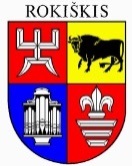 ROKIŠKIO RAJONO SAVIVALDYBĖS TARYBASPRENDIMASDĖL ROKIŠKIO RAJONO SAVIVALDYBĖS TARYBOS 2008 M. BIRŽELIO 27 D. SPRENDIMO NR. TS-6.109 ,,DĖL ROKIŠKIO RAJONO SAVIVALDYBĖS TERITORIJOS BENDROJO PLANO IR ROKIŠKIO MIESTO TERITORIJOS BENDROJO PLANO PATVIRTINIMO“ PRIPAŽINIMO NETEKUSIU GALIOS2024 m. gegužės 30 d. Nr. TS-189RokiškisVadovaudamasi Lietuvos Respublikos vietos savivaldos įstatymo 6 straipsnio 19 punktu, 16 straipsnio 1 dalimi, Rokiškio rajono savivaldybės taryba n u s p r e n d ž i a: Pripažinti netekusiu galios Rokiškio rajono savivaldybės tarybos 2008 m. birželio 27 d. sprendimą Nr. TS-6.109 ,,Dėl Rokiškio rajono savivaldybės teritorijos bendrojo plano ir Rokiškio miesto teritorijos bendrojo plano patvirtinimo“.Sprendimas per vieną mėnesį gali būti skundžiamas Regionų apygardos administraciniam teismui, skundą (prašymą) paduodant bet kuriuose šio teismo rūmuose, Lietuvos Respublikos administracinių bylų teisenos įstatymo nustatyta tvarka.Savivaldybės meras				Ramūnas GodeliauskasRaimondas Simanavičius